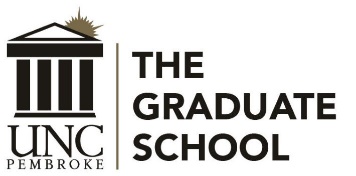 Accelerated Online MBA Academic Calendar January 2020 - December 2021Spring I (Term 3) –January 13 - February 27, 2020
Deadline (all times are Eastern Time)Mon., Oct. 21, 2019			Registration BeginsMon., Dec. 30, 2019	Deadline to submit online portion of the applicationMon., Jan. 6, 2020	Deadline to submit all required documents for the applicationWed., Jan. 8				Last day to register for course(s)				Thurs., Jan. 9 by 5:00 pm	Deadline to pay tuition and fees or courses will be dropped Mon., Jan. 13	Classes beginWed., Jan. 15 by 5:00 pm	Deadline for students to drop courses with a full refund Tues., Jan. 21 by 5:00 pm 	Deadline to withdraw from all courses with a 75% reimbursement of tuition costs (if registered for two courses and only withdraw from one, no reimbursement will be given)Tues., Jan. 28 by 5:00 pm 	Deadline to withdraw from all courses with a 50% reimbursement of tuition costs (if registered for two courses and only withdraw from one, no reimbursement will be given)Fri., Feb. 21 by 5:00 pm	Last day to withdraw from a course(s). Must submit form by 5 pm.Mon., March 2 by 5:00 pm	Graduation Application Due for 2020 Summer and Fall GraduationFri., Feb. 28	Classes endSun., Mar. 1 by 11:59 pm 	Final grades due	Spring II (Term 4) – March 9 - April 24, 2020
Deadline (all times are Eastern Time)Mon., Oct. 21				Registration BeginsMon., Feb 24	Deadline to submit online portion of the applicationMon., Mar. 2 by 5:00 pm	Graduation Application Due for 2020 Winter CommencementMon., Mar. 2	Deadline to submit all required documents for the applicationWed., Mar. 4				Last day to register for course(s)				Thurs., Mar. 5 by 5:00 pm	Deadline to pay tuition and fees or courses will be dropped Mon., Mar. 9	Classes beginWed., Mar. 11 by 5:00 pm	Deadline for students to drop courses with a full refund Tues., Mar. 17 by 5:00 pm 	Deadline to withdraw from all courses with a 75% reimbursement of tuition costs (if registered for two courses and only withdraw from one, no reimbursement will be given)	Tues., Mar. 24 by 5:00 pm	Deadline to submit residency determinationTues., Mar. 24 by 5:00 pm	Deadline to withdraw from all courses with a 50% reimbursement of tuition costs (if registered for two courses and only withdraw from one, no reimbursement will be given)Fri., Apr. 17 by 5:00 pm	Last day to withdraw from a course(s). Must submit form by 5 pm.Fri., Apr. 24	Classes endSun., Apr. 26 by 11:59 pm 		Final grades due Friday, May 8 at 7:00 pm 		Graduate School Commencement	Accelerated Online MBA Academic Calendar cont.Summer I (Term 5) –May 11 - June 26, 2020
Deadline (all times are Eastern Time)Mon., Mar. 30				Registration BeginsMon., Apr. 27	Deadline to submit online portion of the applicationMon., May 4	Deadline to submit all required documents for the applicationWed., May 6	Last day to register for course(s)	Thurs., May 7 by 5:00 pm	Deadline to pay tuition and fees or courses will be dropped Mon., May 11	Classes beginWed., May 13 by 5:00 pm	Deadline for students to drop courses with a full refundTues., May 19 by 5:00 pm 	Deadline to withdraw from all courses with a 75% reimbursement of tuition costs (if registered for two courses and only withdraw from one, no reimbursement will be given)	Tues., May 26 by 5:00 pm	Deadline to submit residency determinationTues., May 26 by 5:00 pm 	Deadline to withdraw from all courses with a 50% reimbursement of tuition costs (if registered for two courses and only withdraw from one, no reimbursement will be given)Fri., June 19 by 5:00 pm	Last day to withdraw from a course(s). Must submit form by 5 pm.Fri., June 26	Classes endSun., June 28 by 11:59 pm 		Final Grades Due 	Summer II (Term 6) –June 29 - August 14, 2020
Deadline (all times are Eastern Time)Mon., Mar. 30				Registration BeginsMon., June 15 	Deadline to submit online portion of the applicationMon., June 22	Deadline to submit all required documents for the applicationWed., June 24	Last day to register for course(s)	Thurs., June 25 by 5:00 p.m.	Deadline to pay tuition and fees or courses will be droppedMon., June 29	Classes beginWed., July 1 by 5:00 pm	Deadline for students to drop courses with a full refundTues., July 7 by 5:00 pm 	Deadline to withdraw from all courses with a 75% reimbursement of tuition costs (if registered for two courses and only withdraw from one, no reimbursement will be given)Tues., July 14 by 5:00 pm	Deadline to submit residency determinationTues., July 14 by 5:00 pm 	Deadline to withdraw from all courses with a 50% reimbursement of tuition costs (if registered for two courses and only withdraw from one, no reimbursement will be givenFri., Aug 7 by 5:00 pm	Last day to withdraw from a course(s). Must submit form by 5 pm.Fri., Aug. 14	Classes endSun., Aug. 16 by 11:59 pm 		Final Grades Due 	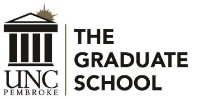 Accelerated Online MBA Academic Calendar cont.Fall I (Term 1) –Aug. 24 - Oct. 9, 2020
Deadline (all times are Eastern Time)Mon., Mar. 30				Registration BeginsMon., Aug. 10 	Deadline to submit online portion of the applicationMon., Aug. 17 	Deadline to submit all required documents for the applicationWed., Aug. 19	Last day to register for course(s)Thurs., Aug. 20 by 5:00 pm	Deadline to pay tuition and fees or courses will be droppedMon., Aug. 24	Classes beginWed., Aug. 26 by 5:00 pm	Deadline for students to drop courses with a full refundTues., Sept. 1 by 5:00 pm 	Deadline to withdraw from all courses with a 75% reimbursement of tuition costs (if registered for two courses and only withdraw from one, no reimbursement will be given). Tues., Sept. 8 by 5:00 pm	Deadline to submit residency determinationTues., Sept. 8 by 5:00 pm 	Deadline to withdraw from all courses with a 50% reimbursement of tuition costs (if registered for two courses and only withdraw from one, no reimbursement will be given)Tues. Oct. 1 by 5:00 pm	Application for Graduation Due for 2021 Spring GraduationFri., Oct. 2 by 5:00 pm	Last day to withdraw from a course(s). Submit form by 5 pm.Fri., Oct. 9	Classes endSun., Oct. 11 by 11:59 pm 		Final Grades Due	Fall II (Term 2) –October 19 - December 4, 2020
Deadline (all times are Eastern Time)Mon., Mar. 30				Registration BeginsTues. October 1 by 5:00 pm	Application for Graduation Due for 2021 Spring GraduationMon., Oct. 5	Deadline to submit online portion of the applicationMon., Oct. 12	Deadline to submit all required documents for the applicationWed., Oct. 14	Last day to register for course(s)Thurs., Oct. 15 by 5:00 pm	Deadline to pay tuition and fees or courses will be droppedMon., Oct. 19	Classes beginWed., Oct. 21 by 5:00 pm	Deadline for students to drop courses with a full refundTues., Oct. 27 by 5:00 pm 	Deadline to withdraw from all courses with a 75% reimbursement of tuition costs (if registered for two courses and only withdraw from one, no reimbursement will be given). Tues., Nov. 3 by 5:00 pm	Deadline to submit residency determinationTues., Nov. 3 by 5:00 pm 	Deadline to withdraw from all courses with a 50% reimbursement of tuition costs (if registered for two courses and only withdraw from one, no reimbursement will be given)Fri., Nov. 27 by 5:00 pm	Last day to withdraw from a course(s). Submit form by 5 pm.Fri., Dec. 4	Classes endSun., Dec. 6 by 11:59 pm 		Final Grades Due Fri., Dec. 11 7:00 pm			Graduate School CommencementAccelerated Online MBA Academic Calendar cont.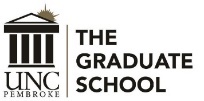 Spring I (Term 3) –January 11 - February 26, 2021
Deadline (all times are Eastern Time)Mon., Oct. 19, 2020			Registration BeginsMon., Dec. 28, 2020	Deadline to submit online portion of the applicationMon., Jan. 4, 2021	Deadline to submit all required documents for the applicationWed., Jan. 6				Last day to register for course(s)				Thurs., Jan. 7 by 5:00 pm	Deadline to pay tuition and fees or courses will be dropped Mon., Jan. 11	Classes beginWed., Jan. 13 by 5:00 pm	Deadline for students to drop courses with a full refund Tues., Jan. 19 by 5:00 pm 	Deadline to withdraw from all courses with a 75% reimbursement of tuition costs (if registered for two courses and only withdraw from one, no reimbursement will be given)Tues., Jan. 26 by 5:00 pm	Deadline to submit residency determinationTues., Jan. 26 by 5:00 pm 	Deadline to withdraw from all courses with a 50% reimbursement of tuition costs (if registered for two courses and only withdraw from one, no reimbursement will be given)Fri., Feb. 19 by 5:00 pm	Last day to withdraw from a course(s). Submit form by 5 pm.Mon., Mar. 1 by 5:00 pm	Graduation Application Due for 2021 Summer and Fall GraduationFri., Feb. 26	Classes endSun., February 28 by 11:59 pm 	Final grades due	Spring II (Term 4) – March 8 - April 23, 2021
Deadline (all times are Eastern Time)Mon., Oct. 19				Registration BeginsMon., Feb. 22	Deadline to submit online portion of the applicationMonday, Mar 1 by 5:00 pm	Graduation Application Due for 2021 Winter CommencementMon., Mar. 1	Deadline to submit all required documents for the applicationWed., Mar. 3				Last day to register for course(s)				Thurs., Mar. 4 by 5:00 pm	Deadline to pay tuition and fees or courses will be dropped Mon., Mar. 8	Classes beginWed., Mar. 10 by 5:00 pm	Deadline for students to drop courses with a full refund Tues., Mar. 16 by 5:00 pm 	Deadline to withdraw from all courses with a 75% reimbursement of tuition costs (if registered for two courses and only withdraw from one, no reimbursement will be given)Tues., Mar. 23 by 5:00 pm	Deadline to submit residency determinationTues., Mar. 23 by 5:00 pm 	Deadline to withdraw from all courses with a 50% reimbursement of tuition costs (if registered for two courses and only withdraw from one, no reimbursement will be given)Fri., Apr. 16 by 5:00 pm	Last day to withdraw from a course(s). Submit form by 5 pm.Fri., Apr. 23	Classes endSun., Apr. 25 by 11:59 pm 		Final grades due Friday, May 7 at 7:00 pm 		Graduate School Commencement	Accelerated Online MBA Academic Calendar cont.Summer I (Term 5) –May 10 - June 25, 2021
Deadline (all times are Eastern Time)Mon., Mar. 29				Registration BeginsMon., Apr. 26	Deadline to submit online portion of the applicationMon., May 3	Deadline to submit all required documents for the applicationWed., May 5	Last day to register for course(s)	Thurs., May 6 by 5:00 pm	Deadline to pay tuition and fees or courses will be dropped Mon., May 10	Classes beginWed., May 12 by 5:00 pm	Deadline for students to drop courses with a full refundTues., May 18 by 5:00 pm 	Deadline to withdraw from all courses with a 75% reimbursement of tuition costs (if registered for two courses and only withdraw from one, no reimbursement will be given)Tues., May 25 by 5:00 pm	Deadline to submit residency determinationTues., May 25 by 5:00 pm 	Deadline to withdraw from all courses with a 50% reimbursement of tuition costs (if registered for two courses and only withdraw from one, no reimbursement will be given)Fri., June 18 by 5:00 pm	Last day to withdraw from a course(s). Must submit form by 5 pm.Fri., June 25	Classes endSun., June 27 by 11:59 pm 		Final Grades Due 	Summer II (Term 6) –June 28 - August 13, 2021
Deadline (all times are Eastern Time)Mon., Mar. 29				Registration BeginsMon., June 14 	Deadline to submit online portion of the applicationMon., June 21	Deadline to submit all required documents for the applicationWed., June 23	Last day to register for course(s)	Thurs., June 24 by 5:00 p.m.	Deadline to pay tuition and fees or courses will be droppedMon., June 28	Classes beginWed., June 30 by 5:00 pm	Deadline for students to drop courses with a full refundTues., July 6 by 5:00 pm 	Deadline to withdraw from all courses with a 75% reimbursement of tuition costs (if registered for two courses and only withdraw from one, no reimbursement will be given)Tues., July 13 by 5:00 pm	Deadline to submit residency determinationTues., July 13 by 5:00 pm 	Deadline to withdraw from all courses with a 50% reimbursement of tuition costs (if registered for two courses and only withdraw from one, no reimbursement will be givenFri., Aug 6 by 5:00 pm	Last day to withdraw from a course(s). Submit form by 5 pm.Fri., Aug. 13	Classes endSun., Aug. 15 by 11:59 pm 		Final Grades Due 	Accelerated Online MBA Academic Calendar cont.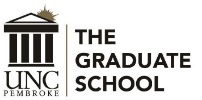 Fall I (Term 1) –Aug. 23 - Oct. 8, 2021
Deadline (all times are Eastern Time)Mon., Mar. 29				Registration BeginsMon., Aug. 9 	Deadline to submit online portion of the applicationMon., Aug. 16 	Deadline to submit all required documents for the applicationWed., Aug. 18	Last day to register for course(s)Thurs., Aug. 19 by 5:00 pm	Deadline to pay tuition and fees or courses will be droppedMon., Aug. 23	Classes beginWed., Aug. 25 by 5:00 pm	Deadline for students to drop courses with a full refundTues., Aug. 31 by 5:00 pm 	Deadline to withdraw from all courses with a 75% reimbursement of tuition costs (if registered for two courses and only withdraw from one, no reimbursement will be given). Tues., Sept. 7 by 5:00 pm	Deadline to submit residency determinationTues., Sept. 7 by 5:00 pm 	Deadline to withdraw from all courses with a 50% reimbursement of tuition costs (if registered for two courses and only withdraw from one, no reimbursement will be given)Fri., Oct. 1	Application for Graduation Due for 2019 Spring GraduationFri., Oct. 1 by 5:00 pm	Last day to withdraw from a course(s). Submit form by 5 pm.Fri., Oct. 8	Classes endSun., Oct. 10 by 11:59 pm 		Final Grades Due	Fall II (Term 2) –October 18 – December 3, 2021
Deadline (all times are Eastern Time)Mon., Mar. 29				Registration BeginsFri., Oct. 1	Application for Graduation Due for 2022 Spring GraduationMon., Oct. 4	Deadline to submit online portion of the applicationMon., Oct. 11	Deadline to submit all required documents for the applicationWed., Oct. 13	Last day to register for course(s)Thurs., Oct. 14 by 5:00 pm	Deadline to pay tuition and fees or courses will be droppedMon., Oct. 18	Classes beginWed., Oct. 20 by 5:00 pm	Deadline for students to drop courses with a full refundTues., Oct. 26 by 5:00 pm 	Deadline to withdraw from all courses with a 75% reimbursement of tuition costs (if registered for two courses and only withdraw from one, no reimbursement will be given). Tues., Nov. 2 by 5:00 pm	Deadline to submit residency determinationTues., Nov. 2 by 5:00 pm 	Deadline to withdraw from all courses with a 50% reimbursement of tuition costs (if registered for two courses and only withdraw from one, no reimbursement will be given)Fri., Nov. 26 by 5:00 pm	Last day to withdraw from a course(s). Submit form by 5 pm.Fri., Dec. 3	Classes endSun., Dec. 5 by 11:59 pm 		Final Grades Due Fri., Dec. 10, 7:00 pm			Graduate School Commencement